ordnenErklärung: Kennzeichnen Sie die Bildteile die zusammengehören. Verbinden Sie diese mit Linien.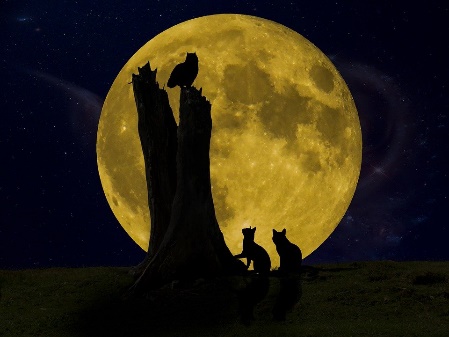 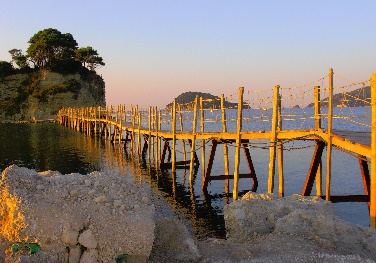 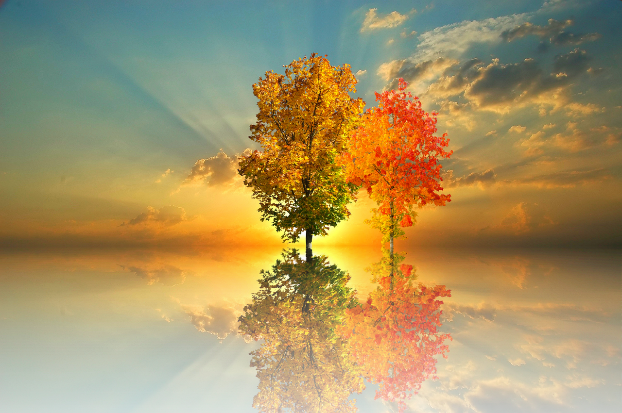 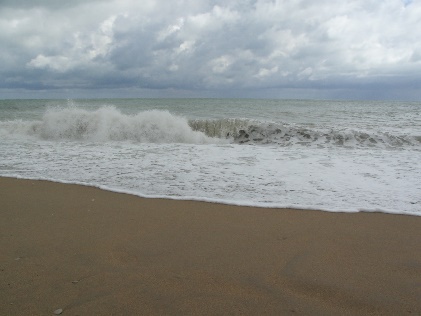 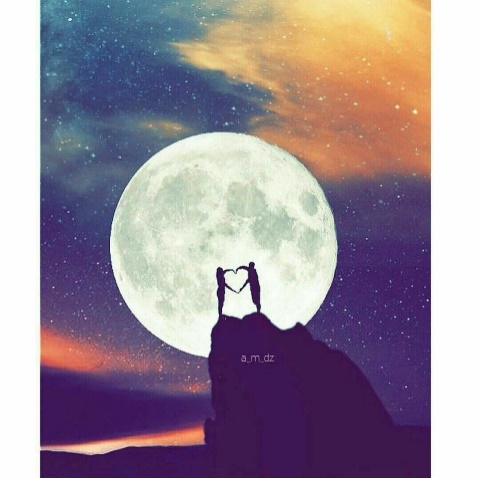 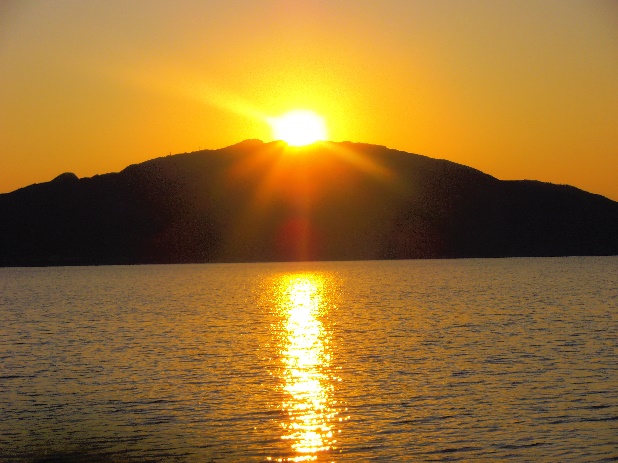 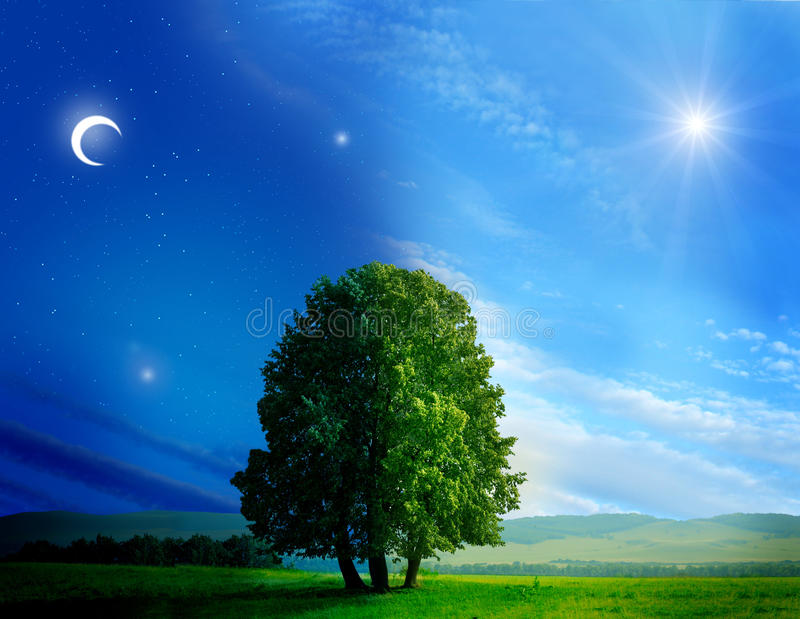 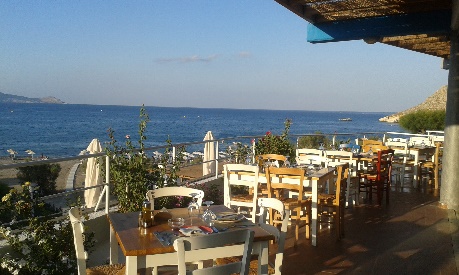 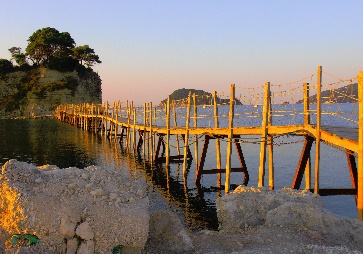 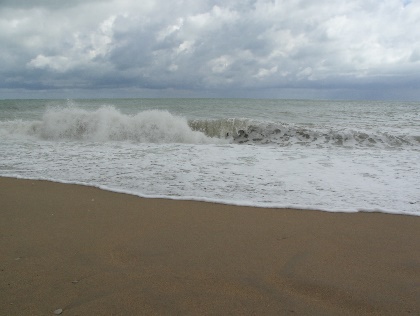 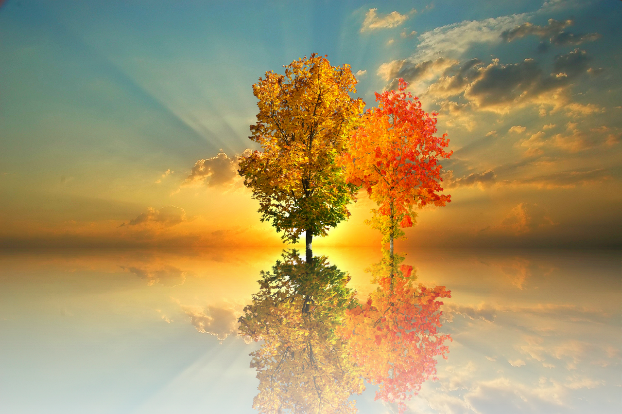 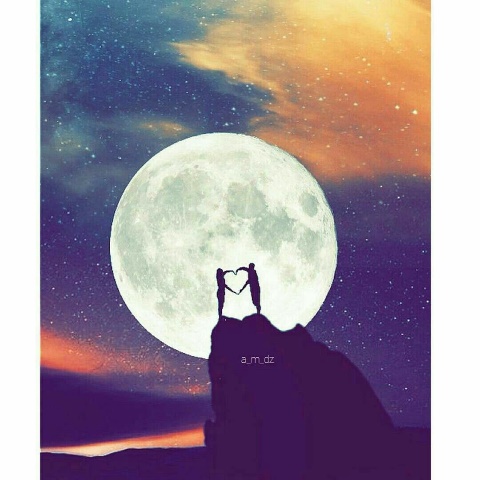 